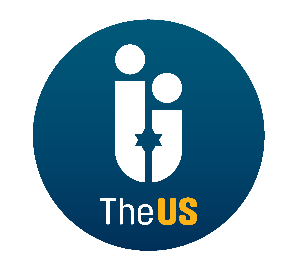 United Synagogue Job Description Job Title:			Fundraising Administrator/Coordinator Department:			South Hampstead, NW3 5SU Hours:			Full time, (35 hours per week)9 am to 5 pm Monday to Thursday, the office closes early on Fridays - 9 am to 3 pm in summer months and 9 am to 1 pm on Fridays in winter monthsSalary:			£25,000 paBenefits:		20 days holiday, plus Statutory Bank Holidays 		& Jewish festivals when they fall on your normal working day			Childcare Vouchers			Auto enrolment Pension MAIN PURPOSE OF JOB
The Fundraising Administrator/Coordinator will provide support to the South Hampstead Fundraising team ensuring that fundraising projects are delivered to a high standard.In conjunction with this post, there will be an element of maternity cover for the Events Coordinator.POSITION IN ORGANISATIONLine managed by the Vice Chair.NATURE & SCOPE OF JOBThe Fundraising Administrator/Coordinator will:Support the Fundraising Team in all aspects of the projects.Research high net worth donors, organize meetings with them and manage all elements of follow up with them.Assist the South Hampstead in the planning and execution of all fundraising dinners and other events.Assisting maintaining the fundraising database when needed.Assist with all postal fundraising campaigns including data extracts and payment processing.Maintain and develop a relationship with all our US Synagogues to support local and central fundraising campaigns.DUTIES & RESPONSIBILITI ES	Responsible for supporting the Fundraising Team in all aspects of the projects.	Assisting in the upkeep of the fundraising database.	Assist with all postal fundraising campaigns including data extracts and payment processing.	Maintain and develop a relationship with all our US Synagogues on fundraising.	Support and assist the Fundraising/Development team in their projects where appropriate.QUALITY AND OPERATIONAL STANDARDSEnsure that work produced is of a high standard and meets the department's key performance indicators.Build the credibility of United Synagogue to empower staff and managers to fulfil    their roles effectivelyShare with others within US and communicate success stories.Personally demonstrate the organisation's values building trust with managers and    staff within United Synagogue and proactively contributing to the organisation's   success.Be proactive in identifying opportunities for own professional development.GENERIC OTHER DUTIESBe committed to the aims of the United Synagogue and act as an ambassador for the organisation.Comply with The United Synagogue’s policy and procedures and code of expectations.Bring to the attention of senior staff any health and safety requirements, which become obvious.  In the event of any immediate danger, to take the appropriate action to reduce risk to physical danger to employees, members, contractors, volunteers, children, parents, visitors or staff.Work collaboratively with other colleagues across the organisation to ensure the United Synagogue can achieve its vision, mission and strategy.Undertake appropriate training as requested by your line manager in conjunction with the Human Resources Department. And be committed to own continuous professional development.Carry out any other reasonable duties as requested by the Chief Executive or other designated senior staff.Undertake such other duties that occasionally fall within the purpose of the post.Maintain high levels of discretion and confidentiality at all times.This job description and person specification is not prescriptive; it merely outlines the key tasks and responsibilities of the post.  They key tasks and responsibilities are subject to change.  Any changes will be made in consultation with the post holder. This Job Description is subject to alteration in response to changes in legislation or The United Synagogue’s operational procedures.This post requires a valid and current enhanced Disclosure and Barring Service (DBS) certificate (formerly CRB) that is satisfactory to the United Synagogue.  Please ensure that you complete the United Synagogue Application Form Part 2 appropriately.PERSON SPECIFICATIONEXPERIENCE 	Substantial administrative experience.Customer relationship experience.Proven experience as a proactive team member contributing to the success of the wider team and organisational goals.Previous experience of fundraising administration and working with High net worth Donors.SKILLS AND KNOWLEDGEAccuracy and attention to detailSubstantial knowledge of Jewish customs and practices.Excellent verbal and written communication skills Ability to work to deadlines and prioritise accordinglyExcellent interpersonal skillsStrong computing skills including experience of using Microsoft Word, Excel, Outlook and databases.